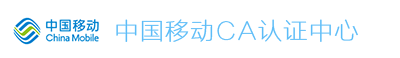 中国移动CA认证中心 证书下载常见问题卓望数码技术（深圳）有限公司Q：证书申请审核通过后，怎么下载数字证书？A：若用户同时申请数字证书和Usbkey，则无需用户自行下载，证书申请审核通过后，CA中心会将数字证书安装到Usbkey中后交付，收到后可直接绑定使用。若仅申请数字证书，则需自行按照帮助中心《证书下载流程》操作。（说明：用户首次申请CMCA证书时，请务必同时申请数字证书和Usbkey）Q：证书下载需要满足什么条件A：下载证书需要安装CMCA证书助手（下载路径：帮助中心——常用下载）。Q：证书下载失败怎么办？A：下载证书需要使用ie或ie内核浏览器，并安装CMCA证书助手, 浏览器允许启用Active控件，且USBKEY中还有存储空间。Q：证书下载时，选择存储介质下拉框中空白？A：CMCA证书助手未安装成功导致，请重新安装（下载路径：帮助中心——常用下载）。